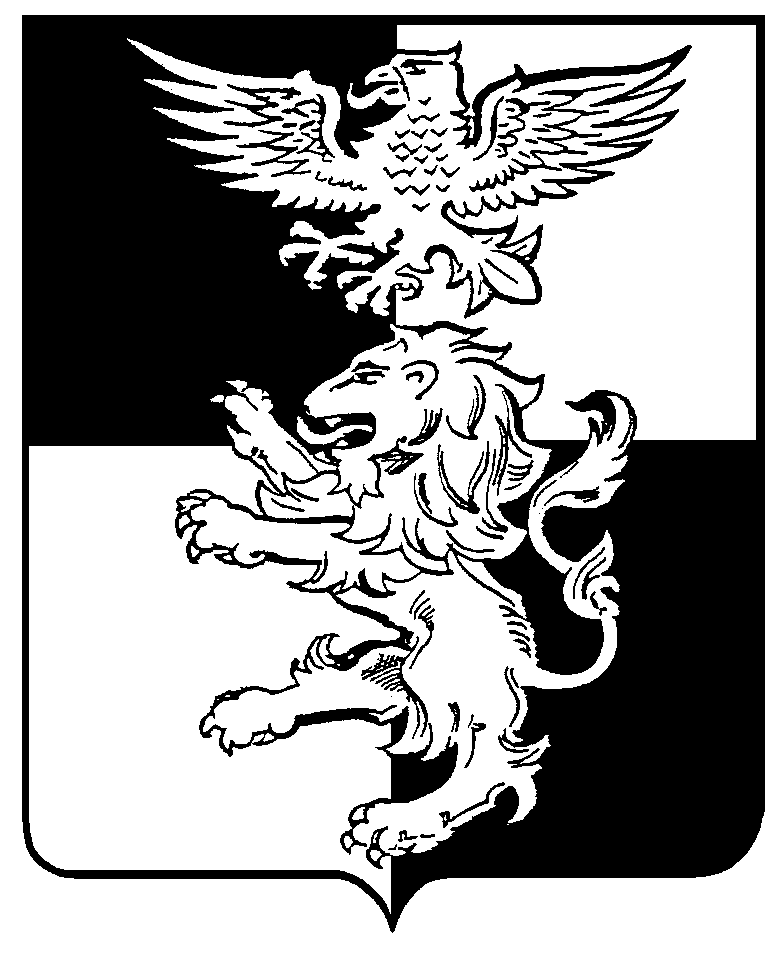 Муниципальный район «Белгородский район» Белгородская область ЗЕМСКОЕ СОБРАНИЕ КОМСОМОЛЬСКОГО СЕЛЬСКОГО ПОСЕЛЕНИЯ пятьдесят третье заседание собрания четвертого созыварешение«29» ноября 2022 года                                                                                  № 224О внесении изменений в решение земского собрания Комсомольского сельского поселения от 1.12.2021 № 184 «О передаче к осуществлению части полномочий Комсомольского сельского поселения по созданию условий для организации досуга и обеспечения жителей поселения услугами организаций культуры»Руководствуясь частью 4 статьи 15 Федерального закона                                                    от 6 октября 2003 г. № 131-ФЗ «Об общих принципах организации местного самоуправления в Российской Федерации», Уставом Комсомольского сельского поселения муниципального района «Белгородский район» Белгородской области,земское собрание Комсомольского сельского поселения решило:1. Внести в решение земского собрания Комсомольского сельского поселения 1.11.2021 № 184 «О передаче к осуществлению части полномочий Комсомольского сельского поселения по созданию условий для организации досуга и обеспечения жителей поселения услугами организаций культуры» (далее – решение) следующие изменения:Пункт 1 решения изложить в новой редакции:«1. Администрации Комсомольского сельского поселения передать администрации Белгородского района на период с 01.01.2022 до 31.12.2025 осуществление части полномочий Комсомольского сельского поселения муниципального района «Белгородский район» Белгородской области 
по созданию условий для организации досуга и обеспечения жителей поселений услугами организаций культуры.».1.2. Методику расчета межбюджетных трансфертов, предоставляемых из бюджета Комсомольского сельского поселения бюджету муниципального района «Белгородский район» на осуществление части полномочий поселения по созданию условий для организации досуга и обеспечения жителей поселения услугами организаций культуры, изложить в новой редакции (прилагается).2. Поручить администрации Комсомольского сельского поселения обеспечить приведение соглашения с администрацией Белгородского района о
передаче к осуществлению части полномочий Комсомольского сельского поселения по созданию условий для организации досуга и обеспечения жителей поселения услугами организаций культуры, с учетом изменений, внесенных пунктом 1 настоящего решения.3. Обнародовать настоящее решение и разместить на официальном сайте органов местного самоуправления Комсомольского сельского поселения муниципального района «Белгородский район» Белгородской области.4. Контроль за исполнением настоящего решения возложить 
на постоянную комиссию земского собрания Комсомольского сельского поселения по бюджету, финансовой и налоговой политике (Горбанева Н.А.).Глава Комсомольскогосельского поселения                                                                      В.Н. ПоваровУТВЕРЖДЕНАрешением земского собранияКомсомольского сельского поселенияот «29» ноября 2022 года № 224Методика расчета межбюджетных трансфертов, предоставляемых из бюджета Комсомольского сельского поселения бюджету муниципального района «Белгородский район» на осуществление части полномочий поселения по созданию условий для организации досуга и обеспечения жителей поселения услугами организаций культурыНа оплату труда работников (с начислениями), непосредственно осуществляющих часть полномочий, на необходимые материально-технические затраты. Объем средств на оплату труда (с начислениями) работников, непосредственно осуществляющих часть полномочий, на материальные затраты, необходимые для осуществления работниками полномочий, рассчитывается по формуле: S мбт. = S оп. + S мз. + S л.к.у,где: S мбт. - размер межбюджетных трансфертов на оплату труда работников, непосредственно осуществляющих часть полномочий, на материальные затраты, необходимые для осуществления части полномочий;S оп. - сумма расходов на оплату труда в год работников, непосредственно осуществляющих часть полномочий, определяемая по формуле:S оп. = ФОТ мес. x Е x Км,где: ФОТ мес. - фонд оплаты труда работников в месяц;Е - коэффициент начислений на оплату труда в соответствии                                      с законодательством Российской Федерации в размере 1,302 (30,2% отчислений с заработной платы работников);Км - количество месяцев (12);S мз. - материальные затраты, которые определяются из расчета:S мз. = (Пк + Пт.у. + О у.с. + О к.у. + О с.п. + Р мер.+ По.с.) x Км,где: Пк - месячная потребность в канцелярских товарах;Пт.у. - потребность в транспортных услугах;О у.с. - оплата услуг связи;О к.у. - оплата коммунальных услуг;Ос.п. - оплата содержания помещения;Р мер. - месячные расходы на проведение мероприятий;По.с. - месячная потребность в основных средствах;S л.к.у - сумма расходов на оплату льготных коммунальных услуг работникам отрасли культуры.S л.к.у = Р л.к.у x КмРл.к.у - месячная сумма на оплату льготных коммунальных услуг работникам отрасли культуры.Итого: S мбт. = S oп. + S мз + S л.к.уРазмер межбюджетных трансфертов, предоставляемых из бюджета Комсомольского сельского поселения бюджету муниципального района «Белгородский район» на осуществление части полномочий поселения по созданию условий для организации досуга и обеспечения жителей поселения услугами организаций культурыК бюджету Комсомольского сельского поселения муниципального района «Белгородский район» Белгородской области на 2022 год и на плановый период 2023 и 2024 годовК бюджету Комсомольского сельского поселения муниципального района «Белгородский район» Белгородской области на 2023 год и на плановый период 2024 и 2025 годов№ п/пНаименование поселенияСумма межбюджетных трансфертов, тыс. рублейна 2022годСумма межбюджетных трансфертов, тыс. рублейна 2023 годСумма межбюджетных трансфертов, тыс. рублейна 2024 год1.Комсомольское сельское поселение8239,08700,09047,0ВСЕГО8239,08700,09047,0№ п/пНаименование поселенияСумма межбюджетных трансфертов, тыс. рублейна 2023годСумма межбюджетных трансфертов, тыс. рублейна 2024 годСумма межбюджетных трансфертов, тыс. рублейна 2025 год1.Комсомольское сельское поселение9317,59931,010458,0ВСЕГО9317,59931,010458,0